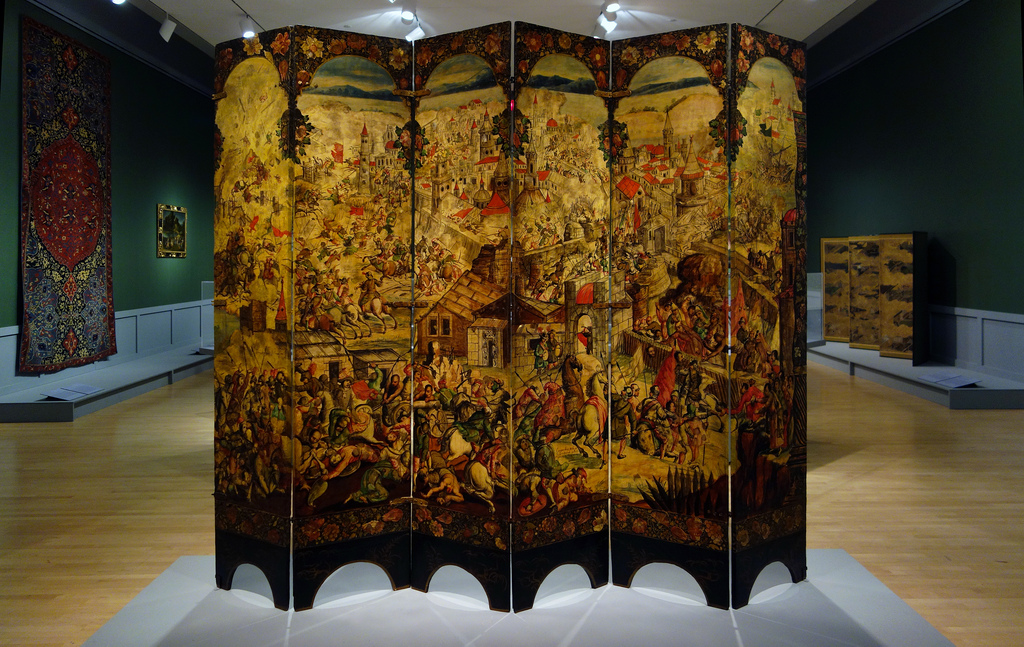 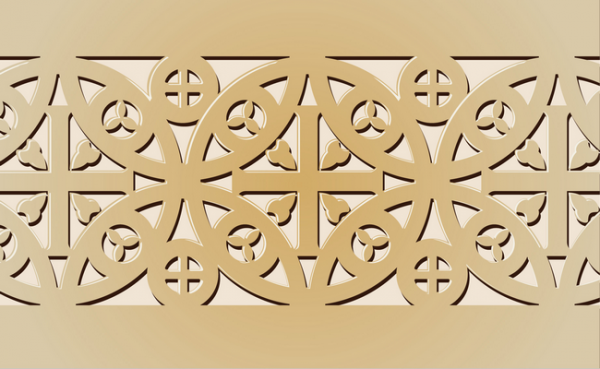 	These panels constitute half of a twelve-panel screen, created after Asian models by artists working in the circle of the celebrated González family in Mexico City, where it was displayed in the state rooms of the capital’s vice regal palace. 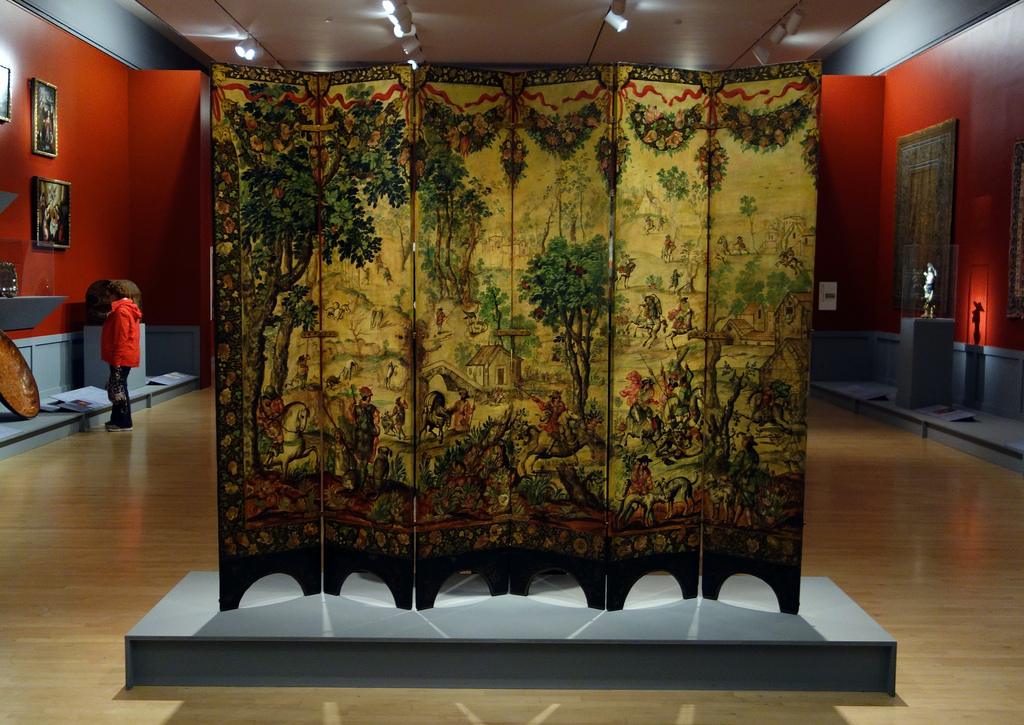 ProfZuck/https://www.flickr.com/photos/profzucker/11917828903/sizes/l